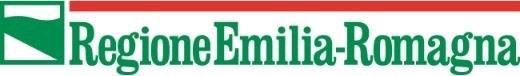 Direzione Generale Agricoltura, caccia e pescaServizio Attività faunistico-venatorie e pesca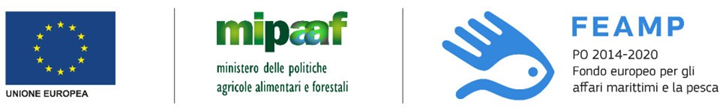 ALLEGATO IPriorità 2 – Obiettivo tematico 3Misura 2.48 – Investimenti produttivi destinati all’acquacolturaArt. 48 par. 1, lett. a), b), c), d), f), g) ed h)Reg. (UE) n. 508/2014Avviso pubblico annualità 2021DATI STATISTICI PREVISIONALI	, lì ___/ 	/ 	Timbro e firma del/i richiedente/i_____________________________________________________________________________________________Ragione sociale dell’impresa richiedenteC.F./P.IVACODICEINDICATOREDESCRIZIONE INDICATOREUNITÀ DI MISURAVALORE PREVISTO2.1Variazione del volume della produzioneTonnellate2.2Variazione del valore della produzioneMigliaia di euro2.3Variazione dell'utile nettoMigliaia di euro2.8Posti di lavoro creatiNUM2.9Posti di lavoro mantenutiNUM